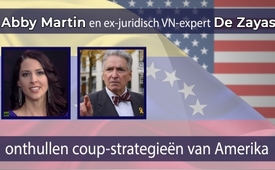 Abby Martin en voormalig juridisch expert voor de VN De Zayas onthullen coup-strategieën van Amerika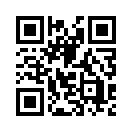 Aan de vooravond van weer een Amerikaanse oorlog onthult Abby Martin de meest herhaalde leugens over Venezuela. Samen met voormalig VN-mensenrechtendeskundige Alfred De Zayas onthult ze Amerikaanse coupstrategieën.Aan de vooravond van weer een Amerikaanse oorlog onthult Abby Martin de meest herhaalde leugens over Venezuela. Samen met voormalig VN-mensenrechtendeskundige Alfred De Zayas onthult ze Amerikaanse coupstrategieën. 

Begin dit jaar heeft oppositieleider Juan Guaidó zichzelf tot interim-president van Venezuela uitgeroepen en onvoorwaardelijke steun en erkenning gekregen van een aantal landen, in de eerste plaats Amerika en zijn bondgenoten. Washington overwoog zelfs een zogenaamde “humanitaire interventie” om de ongewenste regering van Nicolás Maduro uit het ambt te ontzetten. De geplande militaire interventie van de Amerikaanse regering was en is in de eerste plaats gemotiveerd door het schijnbare wanbeheer van de regering Maduro. De voormalige VN-mensenrechtendeskundige Alfred De Zayas toont daarentegen grondig aan hoezeer de Amerikaanse regering door de economische oorlog, de economische nood van Venezuela heeft veroorzaakt. Zo zette ze bijvoorbeeld de internationaal verbonden Amerikaanse grootbanken onder druk door hen te bedreigen met enorme boetes van het Amerikaanse ministerie van Financiën. Onder druk van de Amerikaanse regering hebben deze grootbanken eenvoudigweg rekeningen en fondsen bevroren, d.w.z. geplunderd. Dit heeft gevolgen voor de bedragen die Venezuela al heeft betaald voor voedsel, medicijnen, enz. Ook de betaling van de reeds door Venezuela aan Brazilië geleverde elektriciteit wordt getroffen. Zo schurkachtig ziet de Amerikaanse economische oorlog er uit. Bovendien is het doortrapte aan deze zaak dat uitgerekend de Amerikaanse regering, die de veroorzaker is van al deze nood, zichzelf nu presenteert als de “humanitaire redder” door hulpgoederen, onder veel media aandacht, naar Venezuela te sturen. 

Niet minder kras zijn de leugenachtige verdraaiingen van de Amerikaanse regering over de politieke situatie in Venezuela. De democratisch verkozen president Maduro wordt gedemoniseerd als een dictator en oppositieleider Juan Guaidó, die zichzelf tot interim-president heeft verkozen, wordt geprezen als redder die vrijheid en democratie brengt.

Maar kijkt u nu zelf naar de grondige uiteenzetting van Abby Martin en Alfred De Zayas in de volgende video van ca. een half uur.door hm.Bronnen:https://deutsch.rt.com/international/86678-flut-aus-luegen-abby-martin-usa-venezulea-putshc/
https://www.youtube.com/watch?time_continue=255&v=xQA3AdqFeV8
https://www.youtube.com/watch?v=ii5MlQgGXykDit zou u ook kunnen interesseren:---Kla.TV – Het andere nieuws ... vrij – onafhankelijk – ongecensureerd ...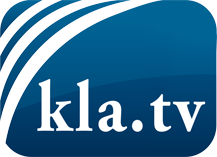 wat de media niet zouden moeten verzwijgen ...zelden gehoord van het volk, voor het volk ...nieuwsupdate elke 3 dagen vanaf 19:45 uur op www.kla.tv/nlHet is de moeite waard om het bij te houden!Gratis abonnement nieuwsbrief 2-wekelijks per E-Mail
verkrijgt u op: www.kla.tv/abo-nlKennisgeving:Tegenstemmen worden helaas steeds weer gecensureerd en onderdrukt. Zolang wij niet volgens de belangen en ideologieën van de kartelmedia journalistiek bedrijven, moeten wij er elk moment op bedacht zijn, dat er voorwendselen zullen worden gezocht om Kla.TV te blokkeren of te benadelen.Verbindt u daarom vandaag nog internetonafhankelijk met het netwerk!
Klickt u hier: www.kla.tv/vernetzung&lang=nlLicence:    Creative Commons-Licentie met naamgeving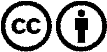 Verspreiding en herbewerking is met naamgeving gewenst! Het materiaal mag echter niet uit de context gehaald gepresenteerd worden.
Met openbaar geld (GEZ, ...) gefinancierde instituties is het gebruik hiervan zonder overleg verboden.Schendingen kunnen strafrechtelijk vervolgd worden.